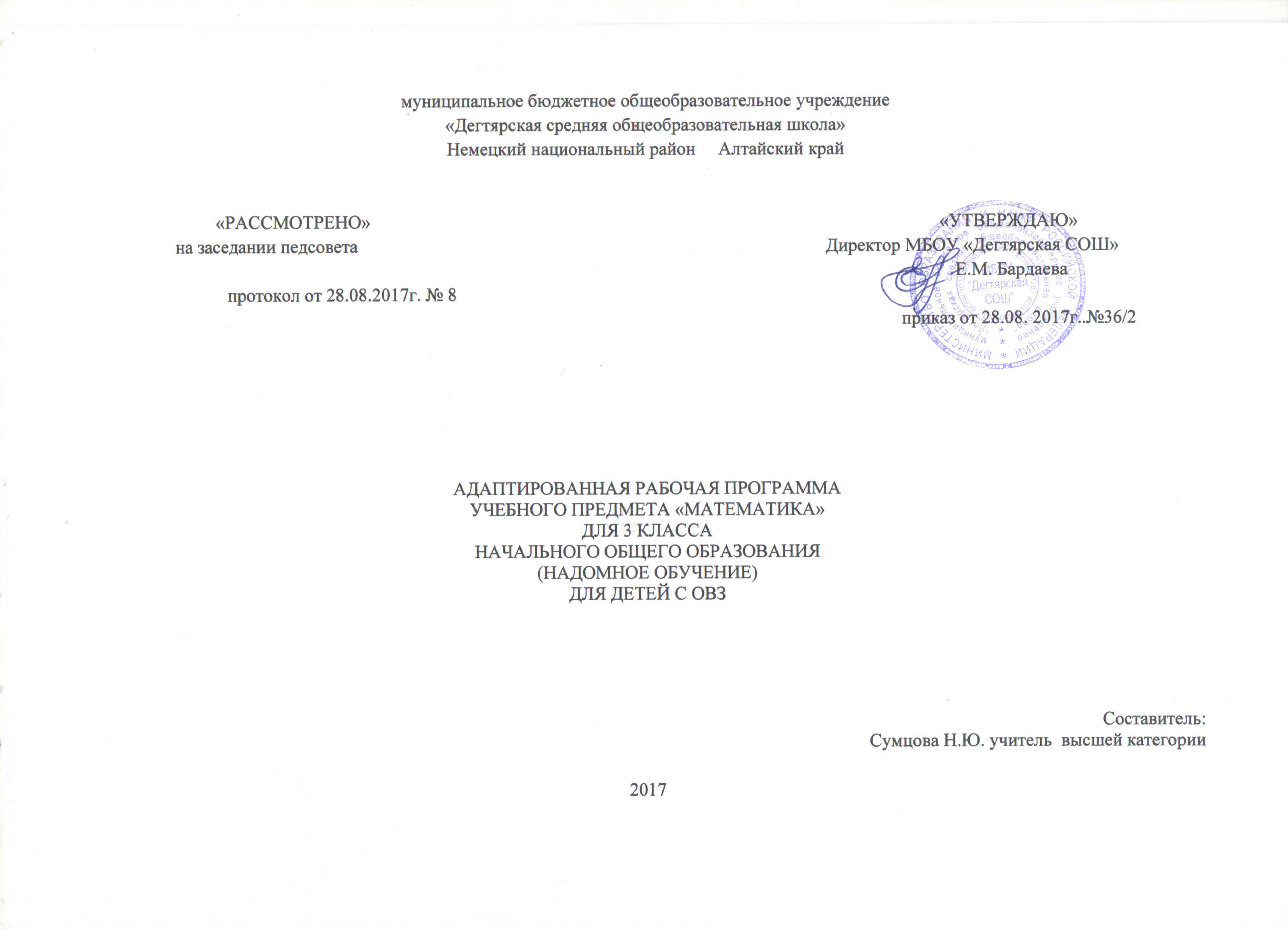 Пояснительная запискаРабочая программа по математике для 1-4 классов разработана на основании: - Федерального Закона от 29.12.2012 № 273-ФЗ «Об образовании в Российской Федерации», - Авторской программы по развитию устной речи на основе изучения предметов и явлений окружающей действительности для специальных (коррекционных) образовательных учреждений VIII вида 1-4 классов под редакцией В. В. Воронковой, М.: Просвещение, ., допущенной Министерством образования и науки Российской Федерации,- Федерального базисного учебного плана (приказ №29/2065-п от 10.04.2002г),- Учебного плана на текущий учебный год МБОУ «Дегтярская СОШ», на основании которого выделено 2 часа в неделюУМК :1. Сборник под редакцией В.В.Воронковой. Программы подготовительного и 1-4 классов коррекционных образовательных учреждений VIII вида. М.,П.:20132.Эк В.В. «Математика»: 3 класс. Учебник для общеобразовательных организаций, реализующих адаптированные основные общеобразовательные программы. Москва, «Просвещение» 2017 Срок реализация программы -1 год  текущий годДанная программа соответствует образовательным стандартам начального общего образования  в классах VIII вида и соответствует базисному учебному плану МБОУ «Дегтярская СОШ» .В коррекционной школе VIII вида математика является одним из основных учебных предметов, готовит учащихся к жизни и овладению доступными профессионально – трудовыми навыками.Обучение математике должно носить практическую направленность и быть тесно связано с другими учебными предметами, жизнью, готовить учащихся к овладению профессионально – трудовыми знаниями и навыками, учить использованию математических знаний в нестандартных ситуациях.Практические действия с предметами.их заменителями учащиеся должны учиться оформлять в громкой речи. Постепенно внешние действия с предметами переходят во внутренний план. У детей формируется способность мыслить отвлеченно, действовать не только с множествами предметов, но и с числами, поэтому уроки математики необходимо оснастить как демонстрационными пособиями, так и раздаточным материалом для каждого ученика.В младших классах необходимо пробудить у учащихся интерес к математике, к количественным изменениям элементов предметных множеств и чисел, измерению величин. Это возможно только при использовании дидактических игр, игровых приемов, занимательных упражнений.создании увлекательных для детей ситуаций.Основным из важных приемов обучения математике является сравнение.Обучение математике невозможно без пристального, внимательного отношения к формированию и развитию речи учащихся. Поэтому на уроках математики в младших классах учитель учит детей повторять собственную речь, которая является образцом для учащихся, вводит хоровое, а затем индивидуальное комментирование предметно – практической деятельности и действий с числами.Основные требования к знаниям и умениям учащихся.Учащиеся должны знать:-числовой ряд 1 -100 в прямом и обратном порядке;- смысл арифметических действий умножения и деления (на равные части и по содержанию);- таблицу умножения и деления чисел в пределах 20;- переместительное свойство произведения, связь таблицы умножения и деления.Учащиеся должны уметь:-считать, пересчитывать, отсчитывать числа в пределах 100 без перехода через разряд;- откладывать на счетах, складывать и вычитать числа в пределах 100 без перехода через разряд;-использовать знания таблицы умножения для решения соответствующих примеров на деление;-определять время по часам;- чертить окружности разных радиусов, различать окружность, круг. Содержание учебного предмета    1. ПовторениеВторой десяток. Нумерация чисел в пределах 20. Сложение и вычитание чисел в пределах 20 без перехода и с переходом через разряд. Четные - нечетные, однозначные - двузначные числа. Решение простых задач на нахождение суммы и разности. Единицы времени: час, сутки. Единицы длины: , 1 дм. Меры емкости: . Меры массы: . Измерение и построение отрезка заданной длины. Углы и их виды. Построение по опорным точкам квадрата, прямоугольника, треугольника с помощью линейки. 2. Умножение и деление чиселПонятие умножения. Название компонентов умножения. Знак умножения. Таблица умножений чисел 2, 3, 4, 5, 6 (в пределах 20). Деление. Знак деления. Название компонентов деления. Таблица деления на 2, 3, 4, 5, 6 ( в пределах 20). Взаимосвязь таблицы умножения и деления. Деление на равные части и по содержанию.3. СотняНумерация чисел в пределах 100. Круглые десятки. Сложение и вычитание круглых десятков. Получение и разложение двузначных чисел на десятки и единицы. Сравнение чисел. Понятие разряда. Увеличение и уменьшение чисел на несколько десятков, единиц. Числа четные и не четные. Сложение и вычитание чисел в пределах ста без перехода через разряд. Действия I и II ступени. Скобки. Простые, составные арифметические задачи. Составление задач в 2 действия: сложение и вычитание, умножение и деление. 4. Меры длины, времени, массы, стоимости.Числа, полученные при измерении. Меры времени: минута, месяц, год. Календарь. Порядок месяцев в году, определение времени по часам с точностью до 5 минут. Мера стоимости: 1 руб. Мера веса: 1 центнер. Мера длины: .5. Геометрический материал (в течение года)Окружность. Круг. Построение окружности с помощью циркуля. Четырехугольники (прямоугольник, квадрат, построение по опорным точкам). Построение отрезка заданной длины. Прямая и кривая линии. Точка пересечения линий. 6. Повторение Нумерация чисел в пределах 100. Увеличение и уменьшение числа на несколько единиц. Решение простых задач. Решение задач в два действия. Порядок действий при решении примеров. Таблица умножения. Геометрический материал. Тематический план.Календарно-тематическое планирование уроков математики в 3 классе (68 часов)      Раздел программыКоличество часовПовторение. (Второй десяток)18Умножение и деление чисел13Сотня34Повторение3Итого за год:68 ч№ Дата Тема урокаКол-во  часов.Повторение (второй десяток)(18 ч)1, 2, 304.0905.0911.09Нумерация.3412.05Проверочная работа по теме «Нумерация»15, 6, 7, 818.09 -19.09;  25.09 -26.09Сложение и вычитание без перехода через десяток.4902.10Проверочная работа по теме «Сложение и вычитание без перехода через десяток»11003.10Сложение и вычитание чисел в пределах 20 с переходом через десяток. Сложение. Прибавление числа 9.11109.0Сложение и вычитание чисел в пределах 20 с переходом через десяток. Сложение. Прибавление числа 8.11210.10Сложение и вычитание чисел в пределах 20 с переходом через десяток. Сложение. Прибавление числа 7.11316.10Сложение и вычитание чисел в пределах 20 с переходом через десяток. Сложение. Прибавление чисел 6, 5, 4, 3, 2.11417.10Сложение и вычитание чисел в пределах 20 с переходом через десяток. Вычитание. Вычитание числа 9.11523.10Сложение и вычитание чисел в пределах 20 с переходом через десяток. Вычитание. Вычитание числа 8.11624.10Сложение и вычитание чисел в пределах 20 с переходом через десяток. Вычитание. Вычитание числа 7.11707.11Сложение и вычитание чисел в пределах 20 с переходом через десяток. Вычитание. Вычитание чисел 6, 5, 4, 3, 2.11813.11Контрольная работа по теме «Повторение (второй десяток)».1Умножение и деление.(13 ч)1914.11Конкретный смысл действия умножения.12020.11Конкретный смысл действия деления.12121.11Таблица умножения числа 2.12227.11Деление на равные части.12328.11Таблица деления на 2.12404.12Таблица умножения числа 3.12505.12Таблица деления на 3.12611.12Таблица умножения числа 4.12712.12Таблица деления на 4.12818.12Таблицы умножения чисел 5 и 6.12919.12Таблицы деления на 5 и на 6.13025.12Таблица умножения чисел 2, 3, 4, 5, 6 и деления на 2, 3, 4, 5, 6.13126.12Контрольная работа по теме «Умножение и деление».1Сотня. (34 ч)32, 33, 34, 3515.01- 16.0122.01-23.01Нумерация.43629.01Меры длины.13730.01Меры времени.13805.02Окружность, круг.13906.02Углы.14012.02Контрольная работа по теме «Сотня. Нумерация».141, 4213.02; 19.02Сложение и вычитание круглых десятков.24320.02Сложение и вычитание круглых десятков и однозначных чисел.14426.02Сложение и вычитание двузначных и однозначных чисел.14527.02Сложение круглых десятков и двузначных чисел14605.03Вычитание круглых десятков из двузначных чисел.147, 4806.03 – 12.03Сложение и вычитание двузначных чисел.24913.03Получение круглых десятков и сотни сложением двузначного числа с однозначным.15019.03Получение круглых десятков и сотни сложением двух двузначных чисел.151, 5220.03 – 02.04Вычитание однозначных и двузначных чисел из круглых десятков и сотни.25303.04Контрольная работа по теме «Сотня. Сложение и вычитание»154, 55, 5609.04 -10.04, 16.04Числа, полученные при счете и при измерении.35717.04Проверочная работа по теме  «Числа, полученные при счете и при измерении».158, 5923.04 -24.04Деление на равные части. Деление по содержанию.26030.04Взаимное положение линий на плоскости.16107.05Геометрический материал.162, 63, 6408.05, 14.05, 15.05Порядок арифметических действий.36521.05Проверочная работа по теме «Порядок арифметических действий».1Повторение. (3 ч)66, 6722.05,28.05Повторение.26829.05Итоговая контрольная работа.1